新 书 推 荐中文书名：《乡村童话生活》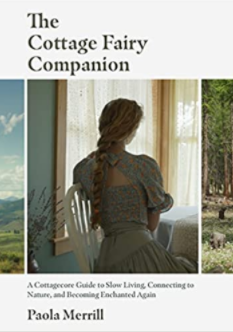 英文书名：THE COTTAGE FAIRY COMPANION作    者：Paola Merrill出 版 社：‎Conari Press /Mango Publishing代理公司：ANA/Conor Cheng出版时间：2022年11月代理地区：中国大陆、台湾页    数：168页审读资料：电子稿类    型：生活时尚内容简介：一本能在田园风格方面启发你的指南，让你无论身处何地都能用心生活。#1该书是小型住宅和乡村小屋、民俗工艺品、建筑装饰、纤维艺术品和纺织品、季节性工艺品、建筑、家居设计装饰和设计方面的畅销书。《乡村童话生活》是一本精彩绝伦、易于理解的指南，作者通过书中的实践，传授田园风格的基本知识，指导您如何精心生活。无论身处何处，浪漫化你的生活。《乡村童话生活》帮助读者看到明摆在他们眼前的日常生活中的魔法。该书展示了大自然如何教给我们在快乐和不幸中发现美丽，从而提供了生活的新视角。从城市到乡村的居民都能从这本书中找到乐趣。这本书会让你明白，即使在乡下没有一间小屋，你也能拥有田园风格的房屋美学，也可以将慢生活的理念应用到日常生活中。用正念获得治愈感和满足感。葆拉·梅里尔是油管热门频道“乡村童话”的创立者和发布者。她离开繁忙的城市，来到了乡村山区，就是为了能找到和自己以及和世界更深层次的联系。从中她意识到如果我们了解大自然的智慧，大自然就是我们最伟大的老师。精心生活可以应用到大部分行业中，梅里尔的作品鼓励你无论身在何处，都能找到治愈自己、得到满足的方式。在这本关于精心生活的精彩书籍中，你会找到：·如何打造一个舒适的、让人灵感大发的空间，如何使生活与大自然的周期循环步伐一致，以及有关园艺和茶艺的建议·作者的小屋、手工艺品和乡村风景的原画插图和精美的照片·平心静气、发人深思的文字，在熙熙攘攘的世界中给读者带来宁静和静谧如果你喜欢《舒适白色小屋》、《简单生活就好》或《田园小书》，你也一定会喜欢这本《乡村童话生活》。作者简介：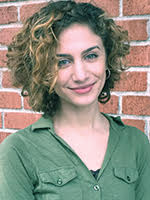 葆拉·梅里尔来自美国的波多黎各，目前居住在华盛顿州东北部乡村。她是一名英语文学专业的学生，多年来一直担任杂志编辑和作家。她创立了油管上广受欢迎的频道“乡村童话”，背后的理念是将来自不同背景的人聚集在一起，培养保护自然和可持续生活的意识。她的视频艺术化地表现了人们的日常生活，意在使观众心平气和地沉思，得到心灵的平静。过去，她是一名英语文学学生，曾担任杂志编辑和作家数年之久。媒体评价：“拥有一百万订阅用户的梅里尔相信，舒适的田园风格氛围可以出现在任何地方，而不仅仅局限于乡村。正如她在处女作《乡村童话生活》中所写的那样，……美好的生活‘不取决于你住在哪里，而取决于你如何生活’。她将书中的项目和思考按四季变化串联起来，章节标题包括“温柔的开始”“培养一个充满爱的空间”和“冬天的安静生活”。她的手工艺品——橙子切片花环、玻璃生态瓶等——“非常简易，”[高级编辑娜塔莎]维拉说，但“即使你精于此道，这些手工艺品也同样令人愉快，因为其目的不是要你忙起来或掌握制造工艺，而是为了放慢脚步，和自己、和自然联系起来，活在当下。”----《出版者周刊》（Publishers Weekly）谢谢您的阅读！请将回馈信息发至：程衍泽 (Conor)安德鲁﹒纳伯格联合国际有限公司北京代表处北京市海淀区中关村大街甲59号中国人民大学文化大厦1705室, 邮编：100872电 话：010-82504406手 机：13072260205（微信同号）传真：010-82504200Email: Conor@nurnberg.com.cn网址：www.nurnberg.com.cn微博：http://weibo.com/nurnberg豆瓣小站：http://site.douban.com/110577/微信订阅号：ANABJ2002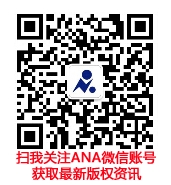 